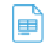 a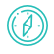 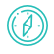 To ensure compliance with statutory and insurer requirements for information archiving.To comply with statutory requirements for confidentiality.Holbeach Hospital & Nursing Home must read this policy alongside the GDPR policies and proceduresTo support Holbeach Hospital & Nursing Home in meeting the following Key Lines of Enquiry:Key Question	Key Lines of EnquiryTo meet the legal requirements of the regulated activities that Holbeach Hospital & Nursing Home is registered to provide:Data Protection Act 2018The Common Law Duty of ConfidentialityPublic Records Act 1958Section 123 and 124 of the Police Act 1997The Care Act 2014Freedom of Information Act 2000The Health and Social Care Act 2008 (Regulated Activities) Regulations 2014Access to Health Records Act 1990General Data Protection Regulation 2016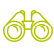 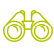 The following roles may be affected by this policy:Registered ManagerDeputy ManagerRegistered NursesAdministrative and Finance personnelCare staffThe following Service Users may be affected by this policy:Service UsersThe following stakeholders may be affected by this policy:FamilyAdvocatesRepresentativesCommissionersExternal health professionalsLocal AuthorityNHS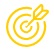 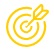 To ensure that Holbeach Hospital & Nursing Home stores, archives and disposes of records in line with General Data Protection Regulation, the Records Management Code of Practice for Health and Social Care 2016 and the ICO Employment Practices Codes of Practice.To ensure that all staff understand their duty in relation to the storage of personal information and the importance of keeping it in accordance with regulation, best practice and insurance requirements.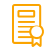 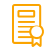 Holbeach Hospital & Nursing Home is committed to the ongoing improvement of its records management systems as it believes that it will gain a number of organisational benefits from so doing. These include:Better use of physical and server spaceBetter use of staff timeImproved control of valuable information resourcesCompliance with legislation and standardsReduced costsRecords will be archived and stored in a manner which complies with statutes, regulations and insurance requirements. They will be held in a secure and safe manner and will be easily retrievable.Records, documents and other media will be disposed of in a way that protects confidentiality.Only those authorised to do so will be able to store and retrieve records in accordance with the procedure attached to this policy.All staff will be made aware of their responsibilities in relation to storage, archiving and document management at the point of induction. Thereafter, they will be reminded of protocol as and when necessary.Any security breach in relation to the archiving, disposal and storing of records will be thoroughly investigated and reported in line with the GDPR Data Security and Data Retention Policy and Procedure and the GDPR Breach Notification Policy and Procedure at Holbeach Hospital & Nursing Home.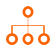 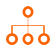 The Trustee and Financial Director at Holbeach Hospital & Nursing Home is Michael Brett, who is responsible for all activity relating to document management.ArchivingRecords will be archived throughout the year as they become inactive, and reviewed on an annual basisFor all health records (except those relating to children) the archive year is the calendar year in which the last entry was made. For example, a record with the last entry during April 2009 with a 7-year retention period will be due for review in April 2016. For Children, the retention period is calculated from the date they were born and therefore must be archived by that year. For example, if the retention period states that records will be held until the child is 25 and they were born in 2000, the record will be archived in 2025For financial and some administrative records, it is more appropriate to archive by financial year (FY)i.e. 1st April to 31st March. Boxes of such records will be marked with the financial year (e.g. FY 2006- 7)For health and safety reasons no box must weigh more than 16kgAdministrative staff under the direction of the Manager will keep a detailed log of the information that has been archived, including identifying retention periods. When records stored have met their retention period, administrative staff must review the information that has met the retention period. If it is deemed that it is no longer required and can be destroyed, administrative staff will securely destroy the records and keep a record of which records were destroyed, the date and who destroyed the records Storage of RecordsAll records containing personal identifiable information and other confidential paper records must be stored in a safe and secure location, in a locked cupboard or filing cabinet in a room which is kept locked at all times when not in useConditions will be appropriate for the storage of records i.e. protected against fire, flood and theft, with filing and lighting systems compliant with health and safety requirements. The records must be kept in a clean and tidy conditionMovement of paper records into and out of formal filing storage must be tracked and clearly detailed on local inventories held by Holbeach Hospital & Nursing Home on each occasion that the file is moved. This will include the access and return dates, the name of the person removing the record, their   contact details, signature and the reason for removal.Retention SchedulesEmployment, administration and Service User records will be retained in line with the Records Management Code of Practice for Health and Social Care 2016 and the associated retention schedule and the ICO Employment Practices Code of Practice. Holbeach Hospital & Nursing Home will ensure that, where there are deviations from this schedule because of local, contractual or insurance requirements, the Data Subject is made aware of how their data will be processed and fair processing notices will be issued in line with GDPR requirements.  Records in relation to financial administration, insurance, tax and payroll will be stored in line with HM Revenue and Customs (HMRC) Requirements and the Companies Act. Holbeach Hospital & Nursing Home will seek advice on retention schedules to reflect the requirements of the business.Paper Records ArchivingOnly records with the same archiving review year will be stored in the same box. This is to simplify review and facilitate easy destruction. The archiving date is calculated from the date of the last entry in the record. Administrative records from different years but with the same review date may, therefore, be stored togetherFiles will be ‘weeded’ or “culled” before archiving. This means removing documents which are not required to be retained. Papers will be removed from lever arch files, box-files, binders, spring clips etc. and placed in plain or archive envelopes, clearly marked with details of the contents. Where practicable, plastic pockets will also be removed and papers stapled togetherService User care records will be fastened together as a single record. The Service User’s identification or NHS Number (where applicable) must be included to enable cross-referencing to any electronic record and other paper recordsRetention End DatesAll documents archived will be checked for retention end dates by an authorised individual, and destroyed in a secure and confidential mannerIf any record is retained beyond the minimum retention period designated in the Retention Schedule, the reason for retention must be documented, including a date for review of this decision. On review, the retention decision must either be re-applied with a further review date set, or the record destroyed as appropriateRecords stored on the premises of Holbeach Hospital & Nursing Home must be reviewed at least annually (usually in January or April) to identify those records whose retention period has expired. Administrative staff with responsibility for the Archives will authorise disposal.Disposal of DocumentsAny document which may identify or allow the identification of any person and/or contains personal information must be cross-shredded before disposalAny third-party undertaking document archiving and disposal must be briefed in writing as to the requirements for disposal and Holbeach Hospital & Nursing Home must follow a due diligence process, to ensure that confidential information is transported and disposed of correctlyDestruction logs will be retained to provide legal proof of destruction, in case the records are subsequently requested for disclosure, litigation purposes or under Freedom of Information or Data Protection legislationThe following will be recorded:A list of the records destroyedWhen this took placeThe name of the person who authorised the destructionWho carried out the process andThe reason for the destructionElectronic Records StorageHolbeach Hospital & Nursing Home will, where possible, restrict ‘creating or deleting folder responsibility’ to a limited amount of staff. If all members of staff create files, then there is the possibility of duplication, loss of information and more storage space would be required. Should a member of staff require a new folder to be created, they will need to be granted permission from the Lead AdministratorAll electronic files will be reviewed at the end of every financial year. This will identify if records need to be retained and archived (zipped in a secure folder)Version controls must be applied and periodically reviewedRecords with personally identifiable and sensitive information will be controlled through the use oflogins, password protection and encryptionOnce a project is completed, all associated electronic documentation must be contained in a 'zipped' file, accurately named/dated and stored within a secure folder on the network of Holbeach Hospital & Nursing Home. This will decrease storage space and will keep all common documentation togetherComputers that hold confidential information will be ideally located in rooms that have lockable doors or, if this is not possible, will be secured to the desktop. Laptops and portable devices must be encrypted and stored securely out of sightDisposal of Electronically Stored DataComputer hard drives, which may contain personal information, must be wiped clean before being disposed of or sold, using appropriate “shredding” software. Deleting files or routine formatting will not safeguard sufficiently from the retrieval of dataOther data storage media which may contain personal information (such as memory sticks) must have the data overwritten in a manner that fills the drive before disposal or sale, preferably using specialist softwareOptical storage media which may contain personal information, such as CDs and DVDs, must be physically destroyed before disposalMagnetic storage media which may contain personal information, such as tapes, must be physically destroyed before disposalSecurity BreachesAll security breaches will be reported immediately to the Trustee and Financial Director, Michael Brett, who can be telephoned on 01406 490836 or emailed on mike.brett@holbeach-hospital.org.ukAll breaches will be assessed as to their risk and action taken appropriate to the breach, including notifying those whom the information concerns as well as regulatory bodiesAll investigations will be recorded, evaluated, and lessons learnt determined from themHolbeach Hospital & Nursing Home will follow the GDPR Data Security and Data Retention Policy and Procedure and the GDPR Breach Notification Policy and ProcedureInappropriate Destruction of RecordsIt is a criminal offence under the Freedom of Information Act 2000 and the Data Protection Act 2018 to destroy or alter information that has been requested, in an attempt to avoid disclosure. If a record is inappropriately destroyed (e.g. a record which is subject to a request under the Freedom of Information or Data Protection Acts), Holbeach & East Elloe Hospital Trust will be informed, and an investigation commenced. Disciplinary action may be taken. Failure to adhere to the policy can result in criminal proceedings against the individual.Missing Service User RecordsMissing records are a serious risk to Service Users, and it is therefore vital that a tracing procedure is undertaken. Should information go ‘missing’ the following procedures must be followed:Highlight the fact that a record is ‘missing’ to Mrs Maxine Winch as soon as this becomes apparentUndertake a thorough search for the record in the places that you would normally expect to find itSearch in the place that you would normally expect to see the record but look either side, above and below where it should be filedIf the record is held electronically, search in other folders or conduct a ‘search’ within your filesShould the record remain missing after your search, you will need to contact the Trustee and Financial Director, Michael Brett, and complete an Incident Form, following the Accident and Incident Reporting ProcedureKeep a record of all the places that have been searchedEnsure that any regulatory or statutory notifications, that are required as a result of the loss, are made.  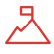 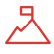 RecordInformation created, received, and maintained as evidence by an organisation or person, in pursuance of legal obligations or in the transaction of businessData Protection OfficerA Data Protection Officer (DPO) is a security leadership role required by the General Data Protection Regulation (GDPR). Data Protection Officers are responsible for overseeing data protection strategy and implementation to ensure compliance with GDPR requirements. Where organisations are not required to appoint a DPO, a Privacy Officer can be nominatedArchivingStoring information when it is no longer required on a day to day or regular basis. In relation to this policy, it is keeping information securely for a specific period of time in accordance with the law, or for insurance purposesDisposalThe process of destroying or getting rid of. In this case, securely destroying or contracting others to confidentially and securely destroy records that are no longer required to be kept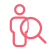 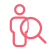 Professionals providing this service should be aware of the following:All staff at Holbeach Hospital & Nursing Home have responsibility for maintaining confidentiality and must understand how data protection impacts on their roleHolbeach & East Elloe Hospital Trust has a responsibility by law to archive, store and dispose of records securely after their primary use has ceasedOnly authorised individuals will be permitted to do this, and to access these recordsAll external professionals and staff members have a duty to comply with data protection law and regulations around the handling of informationRetention schedules for documents may vary according to local commissioning requirements, insurance company requirements and organisational requirements. Holbeach Hospital & Nursing Home will agree its retention schedule based on these requirements and agreed codes of practice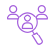 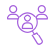 People affected by this service should be aware of the following:Michael Brett has responsibility for how your information is recorded, stored and destroyed at Holbeach Hospital & Nursing Home and is the Trustee and Financial Director.  All staff at Holbeach Hospital & Nursing Home have responsibilities in relation to keeping sensitive personal data secure and understanding the requirements of GDPR in relation to their roleHolbeach Hospital & Nursing Home needs to keep records about you that relate to your care and treatment (including personal information) to meet certain laws. This could be electronically or on paperYour records need to be kept for a certain amount of time and in a certain way (securely), with only authorised people being able to look at themAs soon as records are no longer needed to be kept, they are destroyed in a safe and confidential way to maintain your privacySometimes other professionals or places, such as hospitals, may need information to help paint a picture of you and the care or treatment you need. If this is asked for, the Manager, Deputy Manager or Nurse in Charge will make sure they ask you if it is okay to pass it on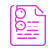 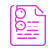 As well as the information in the 'underpinning knowledge' section of the review sheet we recommend that you add to your understanding in this policy area by considering the following materials:Holbeach Hospital & Nursing Home GDPR Policies ICO - The employment practices code:https://ico.org.uk/media/for-Organisations/documents/1064/the_employment_practices_code.pdf Confidentiality - NHS Code of Practice: https://www.gov.uk/government/publications/confidentiality-nhs-code-of-practiceThe NHS Care Record Guarantee: http://webarchive.nationalarchives.gov.uk/20130513181549/http://www.nigb.nhs.uk/guarantee Data Security and Protection Toolkit: https://www.dsptoolkit.nhs.uk/Best Practice Standards:ISO 15489 - Records Management StandardISO 27001 – Information Security StandardRecords Management Code of Practice for Health and Social Care 2016DoH Records Management RoadmapConfidentiality: NHS Code of PracticeInformation Security NHS Code of PracticeLord Chancellor's Code of Practice on the Management of Records Issued under (s.46) of the Freedom of Information ActThe National Archive: Essential Records ManagementConnecting for Health – Information Governance Toolkit Standards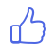 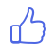 To be ‘ outstanding ’ in this policy area you could provide evidence that:The wide understanding of the policy is enabled by proactive use of the QCS AppClear retention and destruction schedules are kept, which are accurately used to only retain information for the time period necessaryAll staff at Holbeach Hospital & Nursing Home understand their responsibilities in relation to sensitive personal data and understand the requirements of GDPR in relation to their roleHolbeach Hospital & Nursing Home has robust risk management procedures in place and undertakes a root cause analysis when incidents occur so that lessons learned can be applied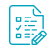 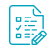 The following forms are included as part of this policy:Suggested action:Encourage sharing the policy through the use of the QCS AppShare ‘Key Facts’ with all staffEnsure relevant staff are aware of the content of the whole policyEquality impact Assessment:QCS have undertaken an equality analysis during the review of this policy. This statement is a written record that demonstrates that we have shown due regard to the need to eliminate unlawful discrimination, advance equality of opportunity and foster good relations with respect to the characteristics protected by equality law.SAFES1: How do systems, processes and practices keep people safe and safeguarded from abuse?WELL-LEDW2: Does the governance framework ensure that responsibilities are clear and that quality performance, risks and regulatory requirements are understood and managed?Title of formWhen would the form be used?Created byArchive Retention Record - AB01This form must be used to log any records that need to be archived.QCSRetention Schedule Guidance - AB01When considering how long data may need to be retained for.QCSBox NoResident/ Employee NameNHS number  (if applicable)D.O.B.Creation dateArchive DateArchive PeriodDisposal DateDisposal InformationRetention of data and records is an extremely complex and constantly changing area. Complex regulations may govern the length of time records have to be held with UK public sector records also having specific retention schedules. This information specifically relates to England and providers must consider the schedule and confirm the retention period meets their own contractual and insurance requirements before applying any of the retention periods. This list is not exhaustive and reflects a number of different document retention guidance documentsRetention of data and records is an extremely complex and constantly changing area. Complex regulations may govern the length of time records have to be held with UK public sector records also having specific retention schedules. This information specifically relates to England and providers must consider the schedule and confirm the retention period meets their own contractual and insurance requirements before applying any of the retention periods. This list is not exhaustive and reflects a number of different document retention guidance documentsRetention of data and records is an extremely complex and constantly changing area. Complex regulations may govern the length of time records have to be held with UK public sector records also having specific retention schedules. This information specifically relates to England and providers must consider the schedule and confirm the retention period meets their own contractual and insurance requirements before applying any of the retention periods. This list is not exhaustive and reflects a number of different document retention guidance documentsRetention of data and records is an extremely complex and constantly changing area. Complex regulations may govern the length of time records have to be held with UK public sector records also having specific retention schedules. This information specifically relates to England and providers must consider the schedule and confirm the retention period meets their own contractual and insurance requirements before applying any of the retention periods. This list is not exhaustive and reflects a number of different document retention guidance documentsCategoryType of DocumentFormatRetention PeriodEmploymentDuty RotasPaper/Electronic7 years after date to which they relateEmploymentHealth Assessment Records for Night WorkersPaper/Electronic7 years from the date they were entered intoEmploymentCriminal Convictions of workersPaper/ElectronicDeleted once conviction is spent under Rehab of Offenders ActEmploymentDisclosure and Barring CertificatePaper/ElectronicKey data can be retained in Personnel RecordEmploymentAnnual Leave RecordPaper/Electronic7 yearsEmploymentImmigration ChecksPaper/Electronic7 years after termination of employmentEmploymentCollective Workforce Agreements and Works Council MinutesPaper/ElectronicPermanentlyEmploymentConsents for the processing of personal and sensitive dataPaper/ElectronicFor as long as the data is being processed and up to 7 years afterwardsEmploymentApplication Forms and Interview Notes (for unsuccessful candidates)Paper/ElectronicLess than 6 months EmploymentEmployment Records- QualificationsPaper/ElectronicThroughout employment and up to 7 years after employment ceases(or 75th birthday whichever is sooner) if summary has been madeEmploymentEmployment Records- ReferencesPaper/ElectronicThroughout employment and up to 7 years after employment ceases(or 75th birthday whichever is sooner) if summary has been madeEmploymentEmployment Records- Annual Appraisal ReportsPaper/ElectronicThroughout employment and up to 7 years after employment ceases(or 75th birthday whichever is sooner) if summary has been madeEmploymentEmployment Records - Job HistoryPaper/ElectronicThroughout employment and up to 7 years after employment ceases(or 75th birthday whichever is sooner) if summary has been madeEmploymentEmployment Records - Resignation, termination and/or retirement lettersPaper/ElectronicThroughout employment and up to 7 years after employment ceases(or 75th birthday whichever is sooner) if summary has been madeEmploymentEmployment Records - DisciplinaryPaper/ElectronicUp to 7 years after employment ceases, dependent upon the disciplinary action taken and according to the Disciplinary Policy(or 75th birthday whichever is sooner) if summary has been madeEmploymentEmployment Records - GrievancePaper/ElectronicThroughout employment and up to 7 years after employment ceases(or 75th birthday whichever is sooner) if summary has been madeEmploymentEmployment Records - Travel and subsistencePaper/ElectronicThroughout employment and up to 7 years after employment ceases(or 75th birthday whichever is sooner) if summary has been madeEmploymentOccupational Health ReportsPaper/ElectronicThroughout employment and up to 7 years after employment ceases(or 75th birthday whichever is sooner) if summary has been madeEmploymentClinical Training RecordsPaper/ElectronicThroughout employment and up to 7 years after employment ceases(or 75th birthday whichever is sooner)EmploymentMandatory TrainingPaper/ElectronicThroughout employment and up to 7 years after employmentceases (or 75th birthday whichever is sooner)EmploymentOther TrainingPaper/ElectronicThroughout employment and up to 7 years after employment ceases (or 75th birthday whichever is sooner)Service UserService UserAdult Care RecordsPaper/ElectronicPaper/Electronic7 years from when care ceased if no serious incidents recordedService UserService UserChild Care Records (former Physiotherapy Department patients)Paper/ElectronicPaper/Electronic25th Birthday if no serious incidents recordedService UserService UserRecords of Detention, Restraint, DoLSPaper/ElectronicPaper/Electronic7 years from when care ceasedService UserService UserIncidents (serious)Paper/ElectronicPaper/Electronic7 years from when care ceased and reviewService UserService UserIncidents (non-serious)Paper/ElectronicPaper/Electronic7 years from when care ceased and reviewAdministrationAdministrationFire & general risk assessments, including Buildings and Health & SafetyPaper/ElectronicPaper/Electronic7 years AdministrationAdministrationWater safetyPaper/ElectronicPaper/Electronic7 yearsAdministrationAdministrationMaintenance of premisesPaper/ElectronicPaper/Electronic7 yearsAdministrationAdministrationPAT testingPaper/ElectronicPaper/Electronic7 yearsAdministrationMaintenance of equipmentMaintenance of equipmentPaper/Electronic7 years7 yearsAdministrationAccident Books, Accident Records/ReportsAccident Books, Accident Records/ReportsPaper/Electronic7 years from date of last entry (or if involves young adult/child until they reach 21 years old)7 years from date of last entry (or if involves young adult/child until they reach 21 years old)AdministrationRecords of VisitorsRecords of VisitorsPaper/Electronic7 years7 yearsAdministrationMinutes of all meetings including staff meetings and Trustee meetingsMinutes of all meetings including staff meetings and Trustee meetingsPaper/Electronic7 years7 yearsFinancialPayroll (including leavers)Paper/Electronic7 yearsFinancialFinancial AccountsPaper/Electronic7 yearsFinancial Audited bound accountsPaperElectronic7 yearsPermanentFinancialEmployers Liability Insurance Paper40 years